                                          Памятка жителям МКД по      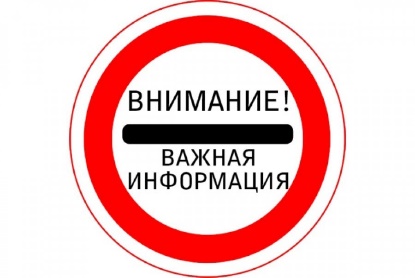                                  обеспечению антитеррористической защищенности
Террористический акт можно попытаться предотвратить или минимизировать его последствия.Обращайте внимание на подозрительных людей, жильцов, предметы, на появление подозрительных автомобилейИнтересуйтесь разгрузкой мешков, ящиков, коробок, переносимых в подвал или на нижние этажиСледите за тем, чтобы двери чердаков и подвалов были закрыты и опечатаны; на лестничных клетках и площадках не было посторонних предметовПри обнаружении брошенного, разукомплектованного, длительное время не эксплуатируемого транспорта сообщайте об этом в правоохранительные органыСтарайтесь не поддаваться панике, чтобы ни произошло.В СЛУЧАЕ ОБНАРУЖЕНИЯ ПОДОЗРИТЕЛЬНОГО ПРЕДМЕТА:ни в коем случае самостоятельно не обследуйте его, не пытайтесь заглянуть внутрь, не трогайте, не передвигайте обнаруженный предмет - это может привести к его взрыву;не пользуйтесь вблизи подозрительного предмета мобильным телефономмаксимально быстро сообщите об обнаруженном подозрительном предмете в правоохранительные органы.Помните: внешний вид предмета может скрывать его настоящее назначение. В качестве камуфляжа для самодельных взрывных устройств используются самые обычные бытовые предметы: сумки, пакеты, коробки, игрушки, пакеты из-под сока, мобильные телефоны и т. п.Родители! Вы отвечаете за жизнь и здоровье своих детей! Научите их правилам антитеррористической безопасности!В СЛУЧАЕ ВЫЯВЛЕНИЯ ПОДОЗРИТЕЛЬНЫХ ЛИЦ, А ТАКЖЕ ЛИЦ, ПРОЖИВАЮЩИХ В ДОМЕ БЕЗ ЗАКОННЫХ НА ТО ОСНОВАНИЙ, НЕОБХОДИМО НЕМЕДЛЕННО СООБЩАТЬ В ПРАВООХРАНИТЕЛЬНЫЕ ОРГАНЫ                                    Единый телефон службы спасения – 112ОМВД по Аксайскому району – 02,   102Единая дежурная диспетчерская служба:  8(86350) 5-51-75